포스코 				                        서울 강남구 대치4동 892번지		         POSCO Center, 892 Daechi4-dong, Gangnam-gu  T(82/2)3457-0496강남우체국 사서함 제777호(135-777)		         Seoul, 135-777 Korea, Gangnam P.O.  777    F(82/2)3457-1940(02-3457-0496)                               2013.4.26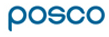 인사(채용) 수신: 아주대학교 총장참조: 아주대학교 신소재공학과 학과장제목: 2013년도 상반기 POSCO Scholarship대상자선발 관련 우수인력 추천의뢰미래 대한민국을 선도할 인재육성에 진력하시는 귀교의 무궁한 발전을 기원합니다.POSCO는 장학생으로 선발 후 학기 중 학비보조금 지급과 방학 중 해외체험 및 인턴십 경험을 지원하고, 장학생 교육프로그램을 이수시 졸업시점에 별도의 전형없이채용이 확정되는 POSCO Scholarship 대상자를 선발할 예정입니다. 귀교의 우수한 인재를 다음과 같이 추천하여 주시기 바랍니다.가. 추천인원 : 5명나. 자격기준• 해당전공 3학년 1학기 재학생 (3학년 1학기 이수 후 휴학 중인 학생도 추천가능, 3학년 2학기 이상은 추천불가)• 학교성적 3.0점 이상(4.5만점기준)
    다. 전형방법 • 1차 전형: 서류전형• 2차 전형: 실무면접 (’13.5.16~25 중 1일)• 3차 전형: 임원면접 (’13.6.4~7 중 1일)라. 기타사항• 붙임 추천양식을 작성, 2013. 5. 8(수)까지 e-Mail (juwoong@posco.com)로 보내주시기 바랍니다.• 추천된 학생에게는 개별적으로 지원서 등록방법 및 면접일정을 e-Mail로 안내할 예정입니다.• 기타 궁금사항은 POSCO HR지원실로 문의 바랍니다.  (e-Mail: juwoong@posco.com, Tel: 02-3457-0496, Fax: 02-3457-1940)붙임: 추천양식 1부. 끝.주  식  회  사   포   스   코대표이사 회장   정   준   양추 천 서발신: _____________대학교 __________학과POSCO Scholarship 대상자 선발에 학생을 아래와 같이 추천합니다.2013년    월    일추천인:               (인)주식회사 포스코 귀중성명전공학기학점(4.5만점 기준)주민등록번호e-Mail연락처
(휴대폰)비 고